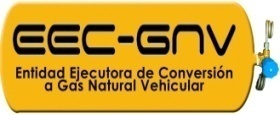 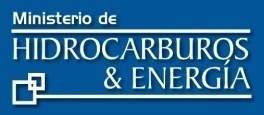 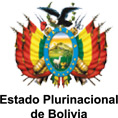 ENTIDAD EJECUTORA DE CONVERSIÓN A GAS NATURAL VEHICULAR “EEC-GNV”“TERCERA CONVOCATORIA PÚBLICA INTERNACIONALPARA CONTRATACIÓN DIRECTA DE BIENES ESPECIALIZADOS EN EL EXTRANJERO” GESTIÓN 2016  La Entidad Ejecutora de Conversión a Gas Natural Vehicular, creada mediante Decreto Supremo 675 del 20 de octubre de 2010, en el marco del Reglamento Específico Para Contratación Directa de Bienes y Servicios Especializados en el Extranjero aprobado con Resolución Ministerial 097-13 de 10 de abril de 2013 del Ministerio de Hidrocarburos y Energía, invita públicamente a las empresas internacionales legalmente establecidas en su país de origen, a presentar sus propuestas para la adquisición de equipos de conversión a GNV.OBJETIVO: Realizar la adquisición de bienes en el extranjero directamente de los fabricantes de Cilindros para GNV, para la ejecución de los programas de la Entidad Ejecutora de Conversión a Gas Natural Vehicular.PLAZO LÍMITE PARA LA PRESENTACIÓN DE PROPUESTAS: INSTRUCCIONES GENERALES: Los proponentes deberán presentar sus propuestas en sobre cerrado hasta la fecha y hora límite señaladas en la presente convocatoria, adjuntando los formularios y los documentos establecidos en el Documento Base de Contratación.  El Documento Base de Contratación “DBC” del proceso se encuentra disponible en la oficina central de la Entidad Ejecutora de Conversión a GNV en la ciudad de La Paz - Bolivia, asimismo el DBC podrá ser solicitado al correo electrónico brios@eecgnv.gob.bo; también puede ser descargado de las siguientes páginas web: http://energypress.com.bo/,  http://www2.hidrocarburos.gob.bo y http://www.eecgnv.gob.bo. LUGAR DE PRESENTACIÓN DE PROPUESTAS: Las propuestas deben ser presentadas en la oficina central de la Entidad Ejecutora de Conversión a GNV, ubicada en la Calle Capitán Ravelo N° 2329, Edificio Excélsior piso 6, entre Belisario Salinas y Rosendo Gutiérrez, zona Sopocachi, La Paz - Bolivia.CONSULTAS ESCRITAS: Los interesados podrán realizar consultas escritas al correo: brios@eecgnv.gob.bo, hasta las 16:00 del día viernes 21 de octubre de 2016 (hora boliviana).REUNIÓN DE ACLARACIÓN: Se llevará a cabo el día lunes 24 de octubre a horas 16:00 en la oficina central de la Entidad Ejecutora de Conversión a GNV, ubicada en la Calle Capitán Ravelo N° 2329, Edificio Excélsior piso 6, entre Belisario Salinas y Rosendo Gutiérrez, zona Sopocachi, La Paz - Bolivia.La Paz - Bolivia, 18 de Octubre de 2016Nº ProcesoDETALLEFECHA LÍMITEHORA LÍMITEEEC-GNV-CDBEE-N° 001/2016 – Tercera ConvocatoriaCILINDROS PARA GNV DE DISTINTAS CAPACIDADES03-Nov-201610:00